Duration:Flexible, variable hours20 hours/week (up to 40-hours) for minimum of 2 monthsRequired number of hours per day:  As many as can be provided, but otherwise flexibleRequired days per week:  FlexibleMajor duties and/or projects, the scope of work and related duties:Processing Official Value Added Tax refunds for the Embassy (sorting and scanning invoices, downloading payment documentation, data entry into official Excel reporting sheet, and reconciliation of NAV reimbursements with funding sources), andAssisting in Administrative Duties (mail delivery, ordering, and sending invoices to send to central payments processing center).Required qualifications:Education:  High school diplomaLanguage:  Hungarian/EnglishKnowledge:  Information Technology (IT) skills to manage Excel spreadsheets; use of MS OfficeAbilities and skills required: Good mathematic and IT skills requiredHow will this internship benefit the Office and the Intern:The internship program is a great opportunity for the interns to work in a professional and international environment together with Hungarian and American colleagues.  The intern will have an opportunity to master his/her communication, language, and IT skills to help the Embassy recuperate hundreds of thousands in VAT as a diplomatic entity.  The internship will also give the intern an overview of how a Financial Management Office for an international organization operates and help give them a broader view of finance to help him/her supplement his/her college/university studies.  The Financial Management Office will also benefit from the interns’ fresh academic knowledge, creativity, enthusiasm, and IT skills.Certification:The Financial Management Office has the adequate workspace and equipment for the interns to perform the duties during the internship.TO APPLY:Please submit the following to the Human Resources Office, American Embassy, Szabadság tér 12. 1054, Budapest or to budapestrecruitment@state.gov:Application form (can be obtained from the Educational Institution),CV andCertification of active student status.Closing date: May 18, 2018.American Embassy Budapest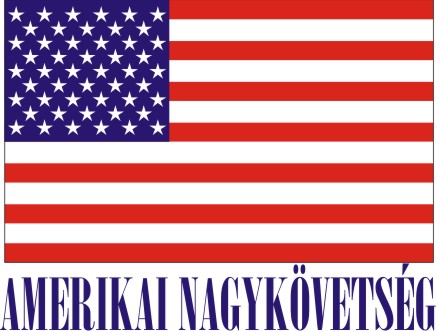 is seeking a highly motivated student for aLocal Internship(unpaid internship)in the Financial Management Office for Fall 2018 semester